ЭТО СЧАСТЬЕ – ПУТЬ ДОМОЙ !!!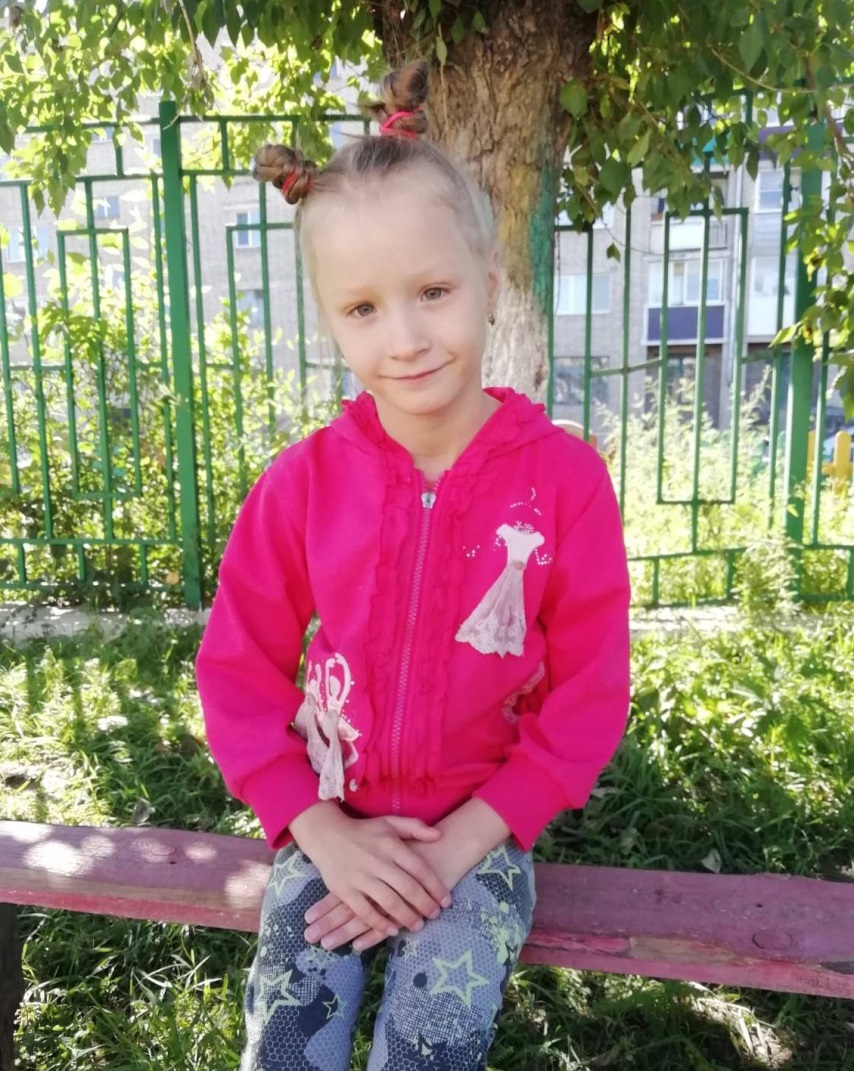 Надежда родилась в 2014 году.Дружелюбная, веселая, активная, отзывчивая. Увлекается танцами, пением и чтением стихотворений.Имеет двух братьев и сестру. По вопросам приема детей в семью необходимо обратиться в отдел опеки и попечительства администрации муниципального района «Карымский район» по адресу:пгт. Карымское, ул. Верхняя, д.35.